Утвержден  решением Думы Батецкогомуниципального района от 23.03.2021  № 29-РДЗарегистрированУправлением Министерства юстиции Российской Федерации по Новгородской области 28 апреля 2021 года,  рег. № RU 535010002021001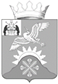 Российская ФедерацияНовгородская областьДУМА Батецкого муниципального районаР Е Ш Е Н И ЕО внесении изменений в Устав Батецкого муниципального районаПринято Думой Батецкого муниципального района  23 марта 2021 годаВ соответствии с Федеральным законом от 6 октября 2003 года № 131-ФЗ «Об общих принципах организации местного самоуправления в Российской Федерации» Дума Батецкого муниципального района РЕШИЛА: 1. Внести следующие изменения в Устав Батецкого муниципального района: Изложить статью 5 Устава в новой редакции:«Статья 5. Вопросы местного значения муниципального района1. К вопросам местного значения Батецкого муниципального района относятся:1) составление и рассмотрение проекта бюджета Батецкого муниципального района, утверждение и исполнение бюджета Батецкого муниципального района, осуществление контроля за его исполнением, составление и утверждение отчета об исполнении бюджета Батецкого муниципального района;2) установление, изменение и отмена местных налогов и сборов Батецкого муниципального района;3) владение, пользование и распоряжение имуществом, находящимся в муниципальной собственности Батецкого муниципального района;4) организация в границах Батецкого муниципального района электро- и газоснабжения поселений в пределах полномочий, установленных законодательством Российской Федерации;5) дорожная деятельность в отношении автомобильных дорог местного значения вне границ населенных пунктов в границах Батецкого муниципального района, осуществление муниципального контроля за сохранностью автомобильных дорог местного значения вне границ населенных пунктов в границах Батецкого муниципального района, организация дорожного движения, и обеспечение безопасности дорожного движения на них, а также осуществление иных полномочий в области использования автомобильных дорог и осуществления дорожной деятельности в соответствии с законодательством Российской Федерации;6) создание условий для предоставления транспортных услуг населению и организация транспортного обслуживания населения между поселениями в границах Батецкого муниципального района;7) участие в профилактике терроризма и экстремизма, а также в минимизации и (или) ликвидации последствий проявлений терроризма и экстремизма на территории Батецкого муниципального района;8) разработка и осуществление мер, направленных на укрепление межнационального и межконфессионального согласия, поддержку и развитие языков и культуры народов Российской Федерации, проживающих на территории муниципального района, реализацию прав коренных малочисленных народов и других национальных меньшинств, обеспечение социальной и культурной адаптации мигрантов, профилактику межнациональных (межэтнических) конфликтов;9) участие в предупреждении и ликвидации последствий чрезвычайных ситуаций на территории Батецкого муниципального района;9.1) обеспечение первичных мер пожарной безопасности в границах Батецкого муниципальных районов за границами сельских населенных пунктов;10) организация охраны общественного порядка на территории Батецкого муниципального района муниципальной милицией;11) предоставление помещения для работы на обслуживаемом административном участке Батецкого муниципального района сотруднику, замещающему должность участкового уполномоченного полиции;12) до 1 января 2017 года предоставление сотруднику, замещающему должность участкового уполномоченного полиции, и членам его семьи жилого помещения на период выполнения сотрудником обязанностей по указанной должности;13) организация мероприятий межпоселенческого характера по охране окружающей среды;14) организация предоставления общедоступного и бесплатного дошкольного, начального общего, основного общего, среднего общего образования по основным общеобразовательным программам в муниципальных образовательных организациях (за исключением полномочий по финансовому обеспечению реализации основных общеобразовательных программ в соответствии с федеральными государственными образовательными стандартами), организация предоставления дополнительного образования детей в муниципальных образовательных организациях (за исключением дополнительного образования детей, финансовое обеспечение которого осуществляется органами государственной власти субъекта Российской Федерации), создание условий для осуществления присмотра и ухода за детьми, содержания детей в муниципальных образовательных организациях, а также осуществление в пределах своих полномочий мероприятий по обеспечению организации отдыха детей в каникулярное время, включая мероприятия по обеспечению безопасности их жизни и здоровья;15) создание условий для оказания медицинской помощи населению на территории Батецкого муниципального района (за исключением территорий поселений, включенных в утвержденный Правительством Российской Федерации перечень территорий, население которых обеспечивается медицинской помощью в медицинских организациях, подведомственных федеральному органу исполнительной власти, осуществляющему функции по медико-санитарному обеспечению населения отдельных территорий) в соответствии с территориальной программой государственных гарантий бесплатного оказания гражданам медицинской помощи;16) участие в организации деятельности по накоплению (в том числе раздельному накоплению), сбору, транспортированию, обработке, утилизации, обезвреживанию, захоронению твердых коммунальных отходов на территориях Батецкого муниципального района;17) утверждение схем территориального планирования Батецкого муниципального района, утверждение подготовленной на основе схемы территориального планирования Батецкого муниципального района документации по планировке территории, ведение информационной системы обеспечения градостроительной деятельности, осуществляемой на территории Батецкого муниципального района, резервирование и изъятие земельных участков в границах Батецкого муниципального района для муниципальных нужд, направление уведомления о соответствии указанных в уведомлении о планируемом строительстве параметров объекта индивидуального жилищного строительства или садового дома установленным параметрам и допустимости размещения объекта индивидуального жилищного строительства или садового дома на земельном участке, уведомления о несоответствии указанных в уведомлении о планируемом строительстве параметров объекта индивидуального жилищного строительства или садового дома установленным параметрам и (или) недопустимости размещения объекта индивидуального жилищного строительства или садового дома на земельном участке, уведомления о соответствии или несоответствии построенных или реконструированных объекта индивидуального жилищного строительства или садового дома требованиям законодательства о градостроительной деятельности при строительстве или реконструкции объектов индивидуального жилищного строительства или садовых домов на земельных участках, расположенных на соответствующих межселенных территориях, принятие в соответствии с гражданским законодательством Российской Федерации решения о сносе самовольной постройки, расположенной на межселенной территории, решения о сносе самовольной постройки, расположенной на межселенной территории, или ее приведении в соответствие с установленными требованиями, решения об изъятии земельного участка, не используемого по целевому назначению или используемого с нарушением законодательства Российской Федерации и расположенного на межселенной территории, осуществление сноса самовольной постройки, расположенной на межселенной территории, или ее приведения в соответствие с установленными требованиями в случаях, предусмотренных Градостроительным кодексом Российской Федерации;18) утверждение схемы размещения рекламных конструкций, выдача разрешений на установку и эксплуатацию рекламных конструкций на территории муниципального района, аннулирование таких разрешений, выдача предписаний о демонтаже самовольно установленных рекламных конструкций на территории муниципального района, осуществляемых в соответствии с  Федеральным законом от 13 марта 2006 года № 38-ФЗ «О рекламе»;19) формирование и содержание муниципального архива, включая хранение архивных фондов поселений;20) содержание на территории Батецкого муниципального района межпоселенческих мест захоронения, организация ритуальных услуг;21) создание условий для обеспечения поселений, входящих в состав Батецкого муниципального района, услугами связи, общественного питания, торговли и бытового обслуживания;22) организация библиотечного обслуживания населения межпоселенческими библиотеками, комплектование и обеспечение сохранности их библиотечных фондов;23) создание условий для обеспечения поселений, входящих в состав Батецкого муниципального района, услугами по организации досуга и услугами организаций культуры;24) создание условий для развития местного традиционного народного художественного творчества в поселениях, входящих в состав Батецкого муниципального района;25) сохранение, использование и популяризация объектов культурного наследия (памятников истории и культуры), находящихся в собственности Батецкого муниципального района, охрана объектов культурного наследия (памятников истории и культуры) местного (муниципального) значения, расположенных на территории муниципального района;26) выравнивание уровня бюджетной обеспеченности поселений, входящих в состав Батецкого муниципального района, за счёт средств бюджета Батецкого муниципального района;27) организация и осуществление мероприятий по территориальной обороне и гражданской обороне, защите населения и территории Батецкого муниципального района от чрезвычайных ситуаций природного и техногенного характера;28) создание, развитие и обеспечение охраны лечебно-оздоровительных местностей и курортов местного значения на территории Батецкого муниципального района, а также осуществление муниципального контроля в области использования и охраны особо охраняемых природных территорий местного значения;29) организация и осуществление мероприятий по мобилизационной подготовке муниципальных предприятий и учреждений, находящихся на территории Батецкого муниципального района;30) осуществление мероприятий по обеспечению безопасности людей на водных объектах, охране их жизни и здоровья;31) создание условий для развития сельскохозяйственного производства в поселениях, расширения рынка сельскохозяйственной продукции, сырья и продовольствия, содействие развитию малого и среднего предпринимательства, оказание поддержки социально ориентированным некоммерческим организациям, благотворительной деятельности и добровольчеству (волонтерству);32) обеспечение условий для развития на территории Батецкого муниципального района физической культуры, школьного спорта и массового спорта, организация проведения официальных физкультурно-оздоровительных и спортивных мероприятий Батецкого муниципального района;33) организация и осуществление мероприятий межпоселенческого характера по работе с детьми и молодежью;34) осуществление в пределах, установленных водным законодательством Российской Федерации, полномочий собственника водных объектов, установление правил использования водных объектов общего пользования для личных и бытовых нужд, включая обеспечение свободного доступа граждан к водным объектам общего пользования и их береговым полосам;35) осуществление муниципального лесного контроля;36) обеспечение выполнения работ, необходимых для создания искусственных земельных участков для нужд Батецкого муниципального района, проведение открытого аукциона на право заключить договор о создании искусственного земельного участка в соответствии с федеральным законом;37) осуществление мер по противодействию коррупции в границах Батецкого муниципального района;38) присвоение адресов объектам адресации, изменение, аннулирование адресов, присвоение наименований элементам улично-дорожной сети (за исключением автомобильных дорог федерального значения, автомобильных дорог регионального или межмуниципального значения), наименований элементам планировочной структуры в границах межселенной территории Батецкого муниципального района, изменение, аннулирование таких наименований, размещение информации в государственном адресном реестре;39) осуществление муниципального земельного контроля на межселенной территории Батецкого муниципального района;40) организация в соответствии с федеральным законом от 24 июля 2007 года № 221-ФЗ «О кадастровой деятельности» выполнения комплексных кадастровых работ и утверждение карты-плана территории. 2. Органы местного самоуправления муниципального района обладают всеми правами и полномочиями органов местного самоуправления поселения на межселенных территориях, в том числе полномочиями органов местного самоуправления поселения по установлению, изменению и отмене местных налогов и сборов в соответствии с законодательством Российской Федерации о налогах и сборах.3. Органы местного самоуправления отдельных поселений, входящих в состав муниципального района, вправе заключать соглашения с органами местного самоуправления муниципального района о передаче им осуществления части своих полномочий по решению вопросов местного значения за счет межбюджетных трансфертов, предоставляемых из бюджетов этих поселений в бюджет муниципального района в соответствии с Бюджетным кодексом Российской Федерации.Органы местного самоуправления муниципального района вправе заключать соглашения с органами местного самоуправления отдельных поселений, входящих в состав муниципального района, о передаче им осуществления части своих полномочий по решению вопросов местного значения за счет межбюджетных трансфертов, предоставляемых из бюджета муниципального района в бюджеты соответствующих поселений в соответствии с Бюджетным кодексом Российской Федерации.Указанные соглашения должны заключаться на определенный срок, содержать положения, устанавливающие основания и порядок прекращения их действия, в том числе досрочного, порядок определения ежегодного объема указанных в настоящей части межбюджетных трансфертов, необходимых для осуществления передаваемых полномочий, а также предусматривать финансовые санкции за неисполнение соглашений. Порядок заключения соглашений определяется решением Думы Батецкого муниципального района.Для осуществления переданных в соответствии с указанными соглашениями полномочий органы местного самоуправления имеют право дополнительно использовать собственные материальные ресурсы и финансовые средства в случаях и порядке, предусмотренных решением Думы Батецкого муниципального района.4. Администрация Батецкого муниципального района осуществляет полномочия Администрации Батецкого сельского поселения - местной администрации поселения, являющегося административным центром муниципального района, за счет собственных доходов и источников финансирования дефицита бюджета муниципального района в случаях, если Уставами муниципального района и поселения, являющегося административным центром муниципального района, предусмотрено образование местной администрации муниципального района, на которую возлагается исполнение полномочий местной администрации указанного поселения. В этом случае в поселении, являющемся административным центром муниципального района – Батецкое сельское поселение, местная администрация не образуется.».2. Изложить статью 5.1. Устава в новой редакции:«Статья 5.1. Вопросы местного значения муниципального района, решаемые органами местного самоуправления муниципального района на территориях сельских поселений1. На территориях сельских поселений Батецкого муниципального района органами местного самоуправления Батецкого муниципального района решаются следующие вопросы местного значения:1) организация в границах поселения электро-, тепло-, газо- и водоснабжения населения, водоотведения, снабжения населения топливом в пределах полномочий, установленных законодательством Российской Федерации;1.1) осуществление в ценовых зонах теплоснабжения муниципального контроля за выполнением единой теплоснабжающей организацией мероприятий по строительству, реконструкции и (или) модернизации объектов теплоснабжения, необходимых для развития, повышения надежности и энергетической эффективности системы теплоснабжения и определенных для нее в схеме теплоснабжения в пределах полномочий, установленных Федеральным законом "О теплоснабжении";2) обеспечение проживающих в поселении и нуждающихся в жилых помещениях малоимущих граждан жилыми помещениями, организация строительства и содержания муниципального жилищного фонда, создание условий для жилищного строительства, осуществление муниципального жилищного контроля, а также иных полномочий органов местного самоуправления Батецкого муниципального района в соответствии с жилищным законодательством;3) создание условий для предоставления транспортных услуг населению и организация транспортного обслуживания населения в границах поселения;4) участие в профилактике терроризма и экстремизма, а также в минимизации и (или) ликвидации последствий проявлений терроризма и экстремизма в границах поселения;5) создание условий для реализации мер, направленных на укрепление межнационального и межконфессионального согласия, сохранение и развитие языков и культуры народов Российской Федерации, проживающих на территории поселения, социальную и культурную адаптацию мигрантов, профилактику межнациональных (межэтнических) конфликтов;6) участие в предупреждении и ликвидации последствий чрезвычайных ситуаций в границах поселения;7) организация библиотечного обслуживания населения, комплектование и обеспечение сохранности библиотечных фондов библиотек поселения;8) сохранение, использование и популяризация объектов культурного наследия (памятников истории и культуры), находящихся в собственности поселения, охрана объектов культурного наследия (памятников истории и культуры) местного (муниципального) значения, расположенных на территории поселения;9) создание условий для развития местного традиционного народного художественного творчества, участие в сохранении, возрождении и развитии народных художественных промыслов в поселении;10) организация использования, охраны, защиты, воспроизводства городских лесов, лесов особо охраняемых природных территорий, расположенных в границах населенных пунктов поселения;11) утверждение генеральных планов поселения, правил землепользования и застройки, утверждение подготовленной на основе генеральных планов поселения документации по планировке территории, выдача градостроительного плана земельного участка, расположенного в границах поселения; выдача разрешений на строительство (за исключением случаев, предусмотренных Градостроительным кодексом Российской Федерации, иными федеральными законами), разрешений на ввод объектов в эксплуатацию при осуществлении строительства, реконструкции объектов капитального строительства, расположенных на территории поселения, утверждение местных нормативов градостроительного проектирования поселений, резервирование земель и изъятие, земельных участков в границах поселения для муниципальных нужд, осуществление муниципального земельного контроля в границах поселения, осуществление в случаях, предусмотренных Градостроительным кодексом Российской Федерации, осмотров зданий, сооружений и выдача рекомендаций об устранении выявленных в ходе таких осмотров нарушений, направление уведомления о соответствии указанных в уведомлении о планируемых строительстве или реконструкции объекта индивидуального жилищного строительства или садового дома (далее - уведомление о планируемом строительстве) параметров объекта индивидуального жилищного строительства или садового дома установленным параметрам и допустимости размещения объекта индивидуального жилищного строительства или садового дома на земельном участке, уведомления о несоответствии указанных в уведомлении о планируемом строительстве параметров объекта индивидуального жилищного строительства или садового дома установленным параметрам и (или) недопустимости размещения объекта индивидуального жилищного строительства или садового дома на земельном участке, уведомления о соответствии или несоответствии построенных или реконструированных объекта индивидуального жилищного строительства или садового дома требованиям законодательства о градостроительной деятельности при строительстве или реконструкции объектов индивидуального жилищного строительства или садовых домов на земельных участках, расположенных на территориях поселений, принятие в соответствии с гражданским законодательством Российской Федерации  решения об изъятии земельного участка, не используемого по целевому назначению или используемого с нарушением законодательства Российской Федерации, осуществление сноса самовольной постройки или ее приведения в соответствие с предельными параметрами разрешенного строительства, реконструкции объектов капитального строительства, установленными правилами землепользования и застройки, документацией по планировке территории, или обязательными требованиями к параметрам объектов капитального строительства, установленными федеральными законами, в случаях, предусмотренных Градостроительным кодексом Российской Федерации;12) организация и осуществление мероприятий по территориальной обороне и гражданской обороне, защите населения и территории поселения от чрезвычайных ситуаций природного и техногенного характера;13) создание, содержание и организация деятельности аварийно-спасательных служб и (или) аварийно-спасательных формирований на территории поселения;14) осуществление мероприятий по обеспечению безопасности людей на водных объектах, охране их жизни и здоровья;15) создание, развитие и обеспечение охраны лечебно-оздоровительных местностей и курортов местного значения на территории поселения, а также осуществление муниципального контроля в области использования и охраны особо охраняемых природных территорий местного значения;16) осуществление в пределах, установленных водным законодательством Российской Федерации, полномочий собственника водных объектов, информирование населения об ограничениях их использования;17) осуществление муниципального лесного контроля;18) до 1 января 2017 года предоставление сотруднику, замещающему должность участкового уполномоченного полиции, и членам его семьи жилого помещения на период выполнения сотрудником обязанностей по указанной должности;19) оказание поддержки социально ориентированным некоммерческим организациям в пределах полномочий, установленных статьями 31.1 и 31.3 Федерального закона от 12 января 1996 года № 7-ФЗ «О некоммерческих организациях»;20) обеспечение выполнения работ, необходимых для создания искусственных земельных участков для нужд поселения, проведение открытого аукциона на право заключить договор о создании искусственного земельного участка в соответствии с федеральным законом;21) участие в соответствии с Федеральным законом от 24 июля 2007 года № 221-ФЗ «О кадастровой деятельности» в выполнении комплексных кадастровых работ;22) принятие решений и проведение на территории поселения мероприятий по выявлению правообладателей ранее учтенных объектов недвижимости, направление сведений о правообладателях данных объектов недвижимости для внесения в Единый государственный реестр недвижимости.».Изложить статью 6 Устава в новой редакции:«Статья 6. Права органов местного самоуправления муниципального района на решение вопросов, не отнесенных к вопросам местного значения муниципального района1. Органы местного самоуправления муниципального района имеют право на:1) создание музеев муниципального района;2) участие в осуществлении деятельности по опеке и попечительству;3) создание условий для осуществления деятельности, связанной с реализацией прав местных национально-культурных автономий на территории муниципального района;4) оказание содействия национально-культурному развитию народов Российской Федерации и реализации мероприятий в сфере межнациональных отношений на территории муниципального района;5) осуществление функций учредителя муниципальных образовательных организаций высшего образования, находящихся в их ведении по состоянию на 31 декабря 2008 года;6) создание условий для развития туризма;7) оказание поддержки общественным наблюдательным комиссиям, осуществляющим общественный контроль за обеспечением прав человека и содействие лицам, находящимся в местах принудительного содержания;8) оказание поддержки общественным объединениям инвалидов, а также созданным общероссийскими общественными объединениями инвалидов организациям в соответствии с Федеральным законом от 24 ноября 1995 года              № 181-ФЗ «О социальной защите инвалидов в Российской Федерации»;9) осуществление мероприятий, предусмотренных Федеральным законом «О донорстве крови и ее компонентов»;10) совершение нотариальных действий, предусмотренных законодательством, в случае отсутствия в расположенном на межселенной территории населенном пункте нотариуса;11) создание условий для организации проведения независимой оценки качества условий оказания услуг организациями в порядке и на условиях, которые установлены федеральными законами, а также применение результатов независимой оценки качества условий оказания услуг организациями при оценке деятельности руководителей подведомственных организаций и осуществление контроля за принятием мер по устранению недостатков, выявленных по результатам независимой оценки качества условий оказания услуг организациями, в соответствии с федеральными законами;12) осуществление мероприятий в сфере профилактики правонарушений, предусмотренных Федеральным законом "Об основах системы профилактики правонарушений в Российской Федерации";13) оказание содействия развитию физической культуры и спорта инвалидов, лиц с ограниченными возможностями здоровья, адаптивной физической культуры и адаптивного спорта;14) осуществление мероприятий по защите прав потребителей, предусмотренных Законом Российской Федерации от 7 февраля 1992 года                N 2300-1 "О защите прав потребителей";15) предоставление сотруднику, замещающему должность участкового уполномоченного полиции, и членам его семьи жилого помещения на период замещения сотрудником указанной должности;16) осуществление мероприятий по оказанию помощи лицам, находящимся в состоянии алкогольного, наркотического или иного токсического опьянения;17) создание муниципальной пожарной охраны. 2. Органы местного самоуправления муниципального района вправе решать вопросы, указанные в части 1 настоящей статьи, участвовать в осуществлении иных государственных полномочий (не переданных им в соответствии со статьей 19 Федерального закона от 6 октября 2003 года                           № 131 «Об общих принципах организации местного самоуправления в Российской Федерации»), если это участие предусмотрено федеральными законами, а также решать иные вопросы, не отнесенные к компетенции органов местного самоуправления других муниципальных образований, органов государственной власти и не исключенные из их компетенции федеральными законами и областными законами, за счет доходов бюджета муниципального района, за исключением межбюджетных трансфертов, предоставленных из бюджетов бюджетной системы Российской Федерации, и поступлений налоговых доходов по дополнительным нормативам отчислений.».Изложить статью 11 Устава в новой редакции:«Статья 11. Местный референдум1. В целях решения непосредственно населением Батецкого муниципального района вопросов местного значения проводится местный референдум.2. Местный референдум проводится на всей территории Батецкого муниципального района.3. В местном референдуме имеют право участвовать граждане, место жительства которых расположено в границах Батецкого муниципального района. Граждане участвуют в местном референдуме на основе всеобщего равного и прямого волеизъявления при тайном голосовании.4. Решение о назначении местного референдума принимается Думой Батецкого муниципального района:1) по инициативе, выдвинутой гражданами Российской Федерации, имеющими право на участие в местном референдуме;2) по инициативе, выдвинутой избирательными объединениями, иными общественными объединениями, уставы которых предусматривают участие в выборах и (или) референдумах и которые зарегистрированы в порядке и сроки, установленные Федеральным законом на уровне, соответствующем уровню референдума, или на более высоком уровне, не позднее чем за один год до дня образования инициативной группы по проведению местного референдума;3) по инициативе Думы Батецкого муниципального района и Главы Администрации Батецкого муниципального района, выдвинутой ими совместно.5. Дума Батецкого муниципального района обязана проверить соответствие вопроса, предлагаемого для вынесения на местный референдум, требованиям статьи 5 областного закона Новгородской области от 29.05.2007 № 102-ОЗ «О местном референдуме и опросе граждан в Новгородской области» в течение 20 дней со дня поступления ходатайства инициативной группы по проведению местного референдума и приложенных к нему документов.6. Если Дума Батецкого муниципального района признает, что вопрос, выносимый на местный референдум, отвечает требованиям статьи 5 областного закона Новгородской области от 29.05.2007 № 102-ОЗ «О местном референдуме и опросе граждан в Новгородской области», избирательная комиссия района в течение 15 дней со дня признания Думой Батецкого муниципального района соответствия вопроса, выносимого на местный референдум, требованиям статьи 5 указанного областного закона, осуществляет регистрацию инициативной группы по проведению местного референдума, выдаёт ей регистрационное свидетельство, а также сообщает об этом в газете «Батецкий край», муниципальной газете «Батецкий вестник». Регистрационное свидетельство, которое выдаётся инициативной группе по проведению местного референдума, действительно с момента его выдачи и до истечения срока подачи жалоб на нарушение права граждан на участие в местном референдуме.7. Если Дума Батецкого муниципального района признает, что вопрос, выносимый на местный референдум, не отвечает требованиям статьи 5 областного закона Новгородской области от 29.05.2007 № 102-ОЗ «О местном референдуме и опросе граждан в Новгородской области», избирательная комиссия района отказывает инициативной группе по проведению местного референдума в регистрации и выдаёт ей решение, в котором указываются основания отказа.7.1. Регистрационное свидетельство, форма которого утверждается Избирательной комиссией Новгородской области и которое выдается инициативной группе по проведению местного референдума, действительно в течение срока, установленного частью 6 настоящей статьи.8. Условием назначения местного референдума по инициативе граждан, избирательных объединений, иных общественных объединений является сбор подписей в поддержку данной инициативы, количество которых должно составлять 5 процентов от числа участников референдума, зарегистрированных на территории Батецкого муниципального района, но не может быть менее 25 подписей.9. Дума Батецкого муниципального района обязана назначить местный референдум в течение 30 дней со дня поступления в Думу Батецкого муниципального района документов, на основании которых назначается местный референдум.В случае если местный референдум не назначен Думой Батецкого муниципального района в установленные сроки, референдум назначается судом на основании обращения граждан, избирательных объединений, Главы Батецкого муниципального района, органов государственной власти Новгородской области, избирательной комиссии района или прокурора. Назначенный судом местный референдум организуется избирательной комиссией Батецкого муниципального района, а обеспечение его проведения осуществляется исполнительным органом государственной власти Новгородской области или иным органом, на который судом возложено обеспечение проведения местного референдума.10. Итоги голосования и принятое на местном референдуме решение подлежат официальному опубликованию в периодическом печатном издании – газете «Батецкий край» и муниципальной газете «Батецкий вестник».11. Принятое на местном референдуме решение подлежит обязательному исполнению на территории Батецкого муниципального района и не нуждается в утверждении какими-либо органами государственной власти, их должностными лицами или органами местного самоуправления.12. Органы местного самоуправления Батецкого муниципального района обеспечивают исполнение принятого на местном референдуме решения в соответствии с разграничением полномочий между ними, определенным настоящим Уставом.13. Решение о проведении местного референдума, а также принятое на местном референдуме решение может быть обжаловано в судебном порядке гражданами, органами местного самоуправления Батецкого муниципального района, прокурором, уполномоченными федеральным законом органами государственной власти.14. Гарантии прав граждан на участие в местном референдуме, а также порядок подготовки и проведения местного референдума устанавливаются федеральным законом и принимаемыми в соответствии с ним областными законами Новгородской области.».Изложить статью15 Устава в новой редакции:«Статья 15. Собрание и конференция граждан (собрание делегатов) Для обсуждения вопросов местного значения Батецкого муниципального района, информирования населения о деятельности органов местного самоуправления и должностных лиц местного самоуправления, обсуждения вопросов внесения инициативных проектов и их рассмотрения, осуществления территориального общественного самоуправления на части территории Батецкого муниципального района могут проводиться собрания и конференции граждан (собрание делегатов).2. Собрание граждан проводится по инициативе населения, Главы Батецкого муниципального района или Думы Батецкого муниципального района.Собрание граждан, проводимое по инициативе Думы Батецкого муниципального района или Главы Батецкого муниципального района, назначается соответственно Думой Батецкого муниципального района или Главой Батецкого муниципального района. Собрание граждан, проводимое по инициативе населения, назначается Думой Батецкого муниципального района в порядке, установленном настоящим Уставом.Порядок назначения и проведения собрания граждан в целях осуществления территориального общественного самоуправления определяется уставом территориального общественного самоуправления.Для назначения собрания граждан инициативная группа граждан, численностью не мене 10 человек, проживающих на территории муниципального района и обладающих избирательным правом, не менее чем за два месяца до планируемой даты проведения собрания обращается в Думу Батецкого муниципального района с соответствующим письменным заявлением, подписанным руководителем инициативной группы, в котором указываются планируемая дата, место и время проведения собрания, предполагаемое количество участников, выносимый (выносимые) на рассмотрение вопрос (вопросы). С заявлением представляются следующие материалы:1) протокол заседания инициативной группы;2) список членов инициативной группы, в котором указывается следующая информация: фамилия, имя, отчество, адрес места жительства, дата рождения, паспортные данные;3) подписные листы с подписями граждан, собранными в поддержку инициативы проведения собрания, которые должны быть сброшюрованы в виде папок и пронумерованы.Уполномоченному члену инициативной группы выдается подтверждение в письменной форме о приеме документов и подписных листов с указанием количества принятых подписных листов и заявленного количества подписей, даты и времени их приема.Дума Батецкого муниципального района в пятнадцатидневный срок со дня получения документов инициативной группы проводит проверку правильности оформления подписных листов и достоверности содержащихся в них сведений, в том числе представленных инициативной группой подписей. Проверка проводится в порядке, определенном областным законом для проведения местного референдума.По результатам рассмотрения заявления инициативной группы, представленных документов и подписных листов Дума Батецкого муниципального района принимает решение о назначении собрания граждан либо об отклонении соответствующей инициативы. О принятом решении руководитель (уполномоченный) инициативной группы уведомляется Думой Батецкого муниципального района в письменной форме в трехдневный срок со дня его принятия.Дума Батецкого муниципального района принимает решение об отклонении инициативы граждан о проведении собрания в случаях:1) выявления в результате проведенной проверки данных о применении принуждения при сборе подписей, а также обнаружения фактов фальсификации в подписных листах (более чем 5 процентов от проверяемых подписей);2) если предлагаемый для рассмотрения вопрос не связан с обсуждением вопросов местного значения или информированием населения о деятельности органов и должностных лиц местного самоуправления муниципального района;3) нарушения инициативной группой установленных настоящей статьей срока и порядка представления документов, необходимых для принятия решения о назначении собрания граждан.В решении Думы Батецкого муниципального района о назначении собрания граждан указываются дата, время, место проведения собрания, выносимый (выносимые) на рассмотрение вопрос (вопросы), ответственное за организацию собрания лицо.3. Собрание граждан может принимать обращение к органам местного самоуправления муниципального района и должностным лицам местного самоуправления муниципального района, а также избирать лиц, уполномоченных представлять собрание граждан во взаимоотношениях с органами местного самоуправления муниципального района и должностными лицами местного самоуправления муниципального района.4. Собрание граждан, проводимое по вопросам, связанным с осуществлением территориального общественного самоуправления, принимает решения по вопросам, отнесенным к его компетенции уставом территориального общественного самоуправления.5. Обращения, принятые собранием граждан, подлежат обязательному рассмотрению органами местного самоуправления Батецкого муниципального района и должностными лицами местного самоуправления Батецкого муниципального района, к компетенции которых отнесено решение содержащихся в обращениях вопросов, с направлением письменного ответа.6. Порядок назначения и проведения собрания граждан в целях осуществления территориального общественного самоуправления, а также полномочия таких собраний граждан определяются уставом территориального общественного самоуправления.Порядок назначения и проведения собрания граждан, а также полномочия собрания граждан определяются Федеральным законом 6 октября 2003 года        № 131-ФЗ «Об общих принципах организации местного самоуправления в Российской Федерации» и уставом территориального общественного самоуправления.7. В случаях, предусмотренных решением Думы Батецкого муниципального района, уставом территориального общественного самоуправления, полномочия собрания граждан могут осуществляться конференцией граждан (собранием делегатов).Порядок назначения и проведения конференции граждан (собрания делегатов), избрания делегатов определяется нормативными правовыми актами Думы Батецкого муниципального района и уставом территориального общественного самоуправления.В собрании граждан по вопросам внесения инициативных проектов и их рассмотрения вправе принимать участие жители Батецкого муниципального района, достигшие шестнадцатилетнего возраста. Порядок назначения и проведения собрания граждан в целях рассмотрения и обсуждения вопросов внесения инициативных проектов определяется нормативным решением Думы Батецкого муниципального района.Итоги собрания, конференции граждан (собрания делегатов) подлежат официальному опубликованию (обнародованию) в периодическом печатном издании – газете «Батецкий край» и муниципальной газете «Батецкий вестник.».Изложить статью 16 Устава в новой редакции:«Статья 16. Опрос граждан1. Опрос граждан проводится на всей территории Батецкого муниципального района или на части его территории для выявления мнения населения и его учета при принятии решений органами местного самоуправления муниципального района и должностными лицами местного самоуправления муниципального района, а также органами государственной власти. Результаты опроса носят рекомендательный характер.2. В опросе граждан имеют право участвовать жители Батецкого муниципального района, обладающие избирательным правом. В опросе граждан по вопросу выявления мнения граждан о поддержке инициативного проекта вправе участвовать жители Батецкого муниципального района  или его части, в которых предлагается реализовать инициативный проект, достигшие шестнадцатилетнего возраста.3. Порядок назначения и проведения опроса граждан определяется нормативными правовыми актами Думы Батецкого муниципального района в соответствии с областным законом.4. Опрос граждан проводится по инициативе:1) Думы Батецкого муниципального района или Главы Батецкого муниципального района - по вопросам местного значения;2) органов государственной власти Новгородской области - для учета мнения граждан при принятии решений об изменении целевого назначения земель Батецкого муниципального района для объектов регионального и межрегионального значения.3) жителей Батецкого муниципального района или его части, в которых предлагается реализовать инициативный проект, достигших шестнадцатилетнего возраста, - для выявления мнения граждан о поддержке данного инициативного проекта.5. Решение о назначении опроса граждан принимается Думой Батецкого муниципального района. Для проведения опроса граждан может использоваться официальный сайт Администрации Батецкого муниципального района в информационно-телекоммуникационной сети "Интернет".В решении Думы Батецкого муниципального района о назначении опроса граждан устанавливаются:1) дата и сроки проведения опроса;2) формулировка вопроса (вопросов), предлагаемого (предлагаемых) при проведении опроса;3) методика проведения опроса;4) форма опросного листа;5) минимальная численность жителей Батецкого муниципального района, участвующих в опросе.6) порядок идентификации участников опроса в случае проведения опроса граждан с использованием официального сайта Администрации Батецкого муниципального района в информационно-телекоммуникационной сети "Интернет".6. Решение Думы Батецкого муниципального района о назначении опроса граждан должно быть опубликовано в периодическом печатном издании - газете «Батецкий край» и муниципальной газете «Батецкий вестник» в течение 5 дней с момента его принятия.7. Жители Батецкого муниципального района должны быть проинформированы о проведении опроса граждан не менее чем за 10 дней до его проведения.8. Финансирование мероприятий, связанных с подготовкой и проведением опроса граждан, осуществляется:1) за счет средств бюджета Батецкого муниципального района - при проведении опроса по инициативе органов местного самоуправления Батецкого муниципального района, или жителей Батецкого муниципального района;2) за счет средств областного бюджета - при проведении опроса по инициативе органов государственной власти Новгородской области.».Изложить статью 37 Устава в новой редакции:«Статья 37. Порядок подготовки, принятия, официального опубликования (обнародования) и вступления в силу муниципальных правовых актов1. Проекты муниципальных правовых актов могут вноситься депутатами Думы Батецкого района, Председателем Думы Батецкого района, Главой Батецкого муниципального района, Администрацией Батецкого муниципального района, территориальной избирательной комиссией Батецкого района, Ассоциацией «Совет муниципальных образований Новгородской области», прокуратурой Батецкого района, инициативными группами граждан, органами территориального общественного самоуправления.Порядок внесения проектов муниципальных правовых актов, перечень и форма прилагаемых к ним документов устанавливаются нормативным правовым актом органа местного самоуправления района или должностного лица местного самоуправления района, на рассмотрение которых вносятся указанные проекты.2. Порядок подготовки проектов решений Думы Батецкого муниципального района, требования к размещению реквизитов в решениях Думы Батецкого муниципального района устанавливаются Думой Батецкого муниципального района.3. Порядок подготовки проектов постановлений и распоряжений Администрации Батецкого муниципального района, требования к размещению реквизитов в постановлениях и распоряжениях Администрации Батецкого муниципального района устанавливаются Администрацией Батецкого муниципального района.4. Проекты муниципальных нормативных правовых актов Батецкого муниципального района, включенных в соответствующий перечень областным законом Новгородской области, устанавливающие новые или изменяющие ранее предусмотренные муниципальными нормативными правовыми актами обязанности для субъектов предпринимательской и инвестиционной деятельности, подлежат оценке регулирующего воздействия, проводимой органами местного самоуправления Батецкого муниципального района включенных в соответствующий перечень областным законом Новгородской области, в порядке, установленном муниципальными нормативными правовыми актами в соответствии с областным законом Новгородской области, за исключением:1) проектов нормативных правовых актов Думы Батецкого муниципального района, устанавливающих, изменяющих, приостанавливающих, отменяющих местные налоги и сборы;2) проектов нормативных правовых актов Думы Баттецкого муниципального района, регулирующих бюджетные правоотношения.3) проектов нормативных правовых актов, разработанных в целях ликвидации чрезвычайных ситуаций природного и техногенного характера на период действия режимов чрезвычайных ситуаций.Оценка регулирующего воздействия проектов муниципальных нормативных правовых актов проводится в целях выявления положений, вводящих избыточные обязанности, запреты и ограничения для субъектов предпринимательской и инвестиционной деятельности или способствующих их введению, а также положений, способствующих возникновению необоснованных расходов субъектов предпринимательской и инвестиционной деятельности и бюджета Батецкого муниципального района.В целях выявления положений, необоснованно затрудняющих осуществление предпринимательской и инвестиционной деятельности, в отношении муниципальных нормативных правовых актов, затрагивающих вопросы осуществления предпринимательской и инвестиционной деятельности, органами местного самоуправления Батецкого муниципального района, проводится экспертиза.Экспертиза муниципальных нормативных правовых актов, затрагивающих вопросы осуществления предпринимательской и инвестиционной деятельности, проводится органами местного самоуправления муниципального района в порядке, устанавливаемом муниципальными нормативными правовыми актами в соответствии с областным законом Новгородской области.5. Проект Устава Батецкого муниципального района, проект муниципального правового акта о внесении изменений и дополнений в Устав Батецкого муниципального района не позднее чем за 30 дней до дня рассмотрения вопроса о принятии Устава Батецкого муниципального района, внесении изменений и дополнений в Устав Батецкого муниципального района подлежат официальному опубликованию (обнародованию) с одновременным опубликованием (обнародованием) установленного Думой Батецкого муниципального района порядка учета предложений по проекту указанного Устава, проекту указанного муниципального правового акта, а также порядка участия граждан в его обсуждении. Не требуется официальное опубликование (обнародование) порядка учета предложений по проекту муниципального правового акта о внесении изменений и дополнений в Устав Батецкого муниципального района, а также порядка участия граждан в его обсуждении в случае, когда в Устав Батецкого муниципального района вносятся изменения в форме точного воспроизведения положений Конституции Российской Федерации, федеральных законов, конституции (устава) или областных законов Новгородской области в целях приведения данного Устава в соответствие с этими нормативными правовыми актами.6. Муниципальные нормативные правовые акты подлежат официальному опубликованию (обнародованию) в периодическом печатном средстве массовой информации, учрежденном для опубликования муниципальных правовых актов, обсуждения проектов муниципальных правовых актов по вопросам местного значения, доведения до сведения жителей муниципального образования официальной информации о социально-экономическом и культурном развитии муниципального образования, о развитии его общественной инфраструктуры и иной официальной информации и определяемом решением Думы Батецкого муниципального района, и размещению на официальном сайте Администрации Батецкого муниципального района, за исключением муниципальных правовых актов или их отдельных положений, содержащих сведения, составляющие государственную тайну, или сведения конфиденциального характера.7. Официальным опубликованием муниципального правового акта считается первая публикация его полного текста в периодическом печатном средстве массовой информации, учрежденном для опубликования муниципальных правовых актов и определяемом решением Думы Батецкого муниципального района – периодическое печатное издание – газета «Батецкий край» и муниципальная газета «Батецкий вестник».8. Муниципальные правовые акты вступают в силу в следующем порядке:8.1. Муниципальные правовые акты вступают в силу в порядке, установленном Уставом Батецкого муниципального района, за исключением нормативных правовых актов Думы Батецкого муниципального района о налогах и сборах, которые вступают в силу в соответствии с Налоговым кодексом Российской Федерации.Муниципальные нормативные правовые акты, затрагивающие права, свободы и обязанности человека и гражданина, устанавливающие правовой статус организаций, учредителем которых выступает муниципальное образование – Батецкий муниципальный район, а также соглашения, заключаемые между органами местного самоуправления, вступают в силу после их официального опубликования (обнародования).Официальным опубликованием муниципального правового акта или соглашения, заключенного между органами местного самоуправления, считается первая публикация его полного текста в периодическом печатном издании, распространяемом в Батецком муниципальном районе, газете «Батецкий край» и муниципальной газете «Батецкий вестник».Для официального опубликования (обнародования) муниципальных правовых актов и соглашений органы местного самоуправления вправе также использовать сетевое издание. В случае опубликования (размещения) полного текста муниципального правового акта в официальном сетевом издании объемные графические и табличные приложения к нему в печатном издании могут не приводиться.8.2. Иные муниципальные правовые акты вступают в силу в день их подписания уполномоченными должностным лицами местного самоуправления района, за исключением случаев, если в самом правовом акте не указан иной срок вступления в силу муниципального правового акта.8.3. Решения, принимаемые на местном референдуме, вступают в силу после их официального опубликования (обнародования) .8.4 Устав Батецкого муниципального района, муниципальный правовой акт о внесении изменений и (или) дополнений в Устав Батецкого муниципального района подлежат официальному опубликованию (обнародованию) после их государственной регистрации и вступают в силу после их официального опубликования (обнародования).8.5. Решение Думы Батецкого района о бюджете Батецкого муниципального района вступает в силу с 1 января и действует по 31 декабря финансового года, если иное не предусмотрено Бюджетным кодексом Российской Федерации и (или) решением о бюджете.9. Муниципальные правовые акты органов местного самоуправления района и должностных лиц местного самоуправления района обязательны для исполнения на всей территории муниципального района.10. Муниципальный правой акт действует в течение указанного в нем срока, а если такой срок не указан - до его отмены или признания его утратившим силу.11. Муниципальные правовые акты органов местного самоуправления Батецкого муниципального района и должностных лиц местного самоуправления Батецкого муниципального района подлежат размещению на официальном сайте Администрации Батецкого муниципального района в информационно-телекоммуникационной сети «Интернет», за исключением муниципальных правовых актов или их отдельных положений, содержащих сведения, распространение которых ограничено федеральным законом.12. Муниципальный правовой акт, подлежащий обязательному опубликованию (обнародованию), направляется Главой Батецкого муниципального района в периодическое печатное издание – газету «Батецкий край», муниципальную газету «Батецкий вестник».13. Опубликование (обнародование) муниципального правового акта осуществляется не позднее семи дней после его подписания.Если значительный по объему муниципальный правовой акт по техническим причинам не может быть опубликован в одном номере газеты, то такой акт публикуется в нескольких номерах указанного печатного средства массовой информации, подряд. В этом случае днем официального опубликования муниципального правового акта является день выхода номера газеты, в котором завершена публикация полного текста вышеуказанного муниципального правового акта.В случае если при опубликовании (обнародовании) муниципального правового акта были допущены ошибки, опечатки, иные неточности по сравнению с подлинником муниципального правового акта, то после обнаружения ошибки, опечатки, иной неточности в том же издании должны быть опубликованы извещения органа местного самоуправления или его должностного лица, принявшего муниципальный правовой акт, об исправлении неточности и подлинная редакция соответствующих положений такого акта.14. Муниципальные правовые акты Батецкого муниципального района могут быть отменены или их действие может быть приостановлено органами местного самоуправления Батецкого муниципального района, или должностными лицами местного самоуправления Батецкого муниципального района, принявшими соответствующий правовой акт Батецкого муниципального района, в случае упразднения органов местного самоуправления Батецкого муниципального района или соответствующих должностей либо изменения перечня полномочий указанных органов или должностных лиц - органами местного самоуправления Батецкого муниципального района или должностными лицами местного самоуправления Батецкого муниципального района, к полномочиям которых на момент отмены или приостановления действия муниципального правового акта отнесено принятие соответствующего правового акта Батецкого муниципального района, а также судом; а в части, регулирующей осуществление органами местного самоуправления Батецкого муниципального района отдельных государственных полномочий, переданных им федеральными законами и законами субъекта Российской Федерации, - уполномоченным органом государственной власти Российской Федерации (уполномоченным органом государственной власти Новгородской области).Прокурор Батецкого района при необходимости совершенствования действующих муниципальных правовых актов вправе вносить в Думу Батецкого муниципального района и Администрацию муниципального района предложения об изменении, дополнении, отмене или принятии нормативных правовых актов.Действие муниципального правового акта, не имеющего нормативного характера, незамедлительно приостанавливается принявшим (издавшим) его органом местного самоуправления муниципального района или должностным лицом местного самоуправления муниципального района в случае получения соответствующего предписания Уполномоченного при Президенте Российской Федерации по защите прав предпринимателей, выданного в соответствии с законодательством Российской Федерации об уполномоченных по защите прав предпринимателей. Об исполнении полученного предписания исполнительно-распорядительные органы местного самоуправления муниципального района или должностные лица местного самоуправления муниципального района обязаны сообщить Уполномоченному при Президенте Российской Федерации по защите прав предпринимателей в трехдневный срок, а Дума Батецкого муниципального района - не позднее трех дней со дня принятия ею решения.Признание по решению суда областного закона Новгородской области об установлении статуса муниципального образования – Батецкого муниципального района недействующим до вступления в силу нового областного закона об установлении статуса муниципального образования – Батецкий муниципальный район не может являться основанием для признания в судебном порядке недействующими муниципальных правовых актов муниципального района, принятых до вступления решения суда в законную силу, или для отмены данных муниципальных правовых актов.».Дополнить Устав статьей 13.1 в редакции:«Статья 13.1. Инициативные проекты1. В целях реализации мероприятий, имеющих приоритетное значение для жителей Батецкого муниципального района или его части, по решению вопросов местного значения или иных вопросов, право решения которых предоставлено органам местного самоуправления, в местную администрацию может быть внесен инициативный проект. Порядок определения части территории Батецкого муниципального района, на которой могут реализовываться инициативные проекты, устанавливается нормативным решением Думы Батецкого муниципального района.2. С инициативой о внесении инициативного проекта вправе выступить инициативная группа численностью не менее десяти граждан, достигших шестнадцатилетнего возраста и проживающих на территории Батецкого муниципального района, органы территориального общественного самоуправления, староста сельского населенного пункта (далее - инициаторы проекта). Минимальная численность инициативной группы может быть уменьшена нормативным решением Думы Батецкого муниципального района. Право выступить инициатором проекта в соответствии с нормативным решением Думы Батецкого муниципального района может быть предоставлено также иным лицам, осуществляющим деятельность на территории Батецкого муниципального района.3. Инициативный проект должен содержать следующие сведения:1) описание проблемы, решение которой имеет приоритетное значение для жителей Батецкого муниципального района или его части;2) обоснование предложений по решению указанной проблемы;3) описание ожидаемого результата (ожидаемых результатов) реализации инициативного проекта;4) предварительный расчет необходимых расходов на реализацию инициативного проекта;5) планируемые сроки реализации инициативного проекта;6) сведения о планируемом (возможном) финансовом, имущественном и (или) трудовом участии заинтересованных лиц в реализации данного проекта;7) указание на объем средств местного бюджета в случае, если предполагается использование этих средств на реализацию инициативного проекта, за исключением планируемого объема инициативных платежей;8) указание на территорию Батецкого муниципального района или его часть, в границах которой будет реализовываться инициативный проект, в соответствии с порядком, установленным нормативным решением Думы Батецкого муниципального района;9) иные сведения, предусмотренные нормативным решением Думы Батецкого муниципального района.4. Инициативный проект до его внесения в Администрацию Батецкого муниципального района подлежит рассмотрению на сходе, собрании или конференции граждан, в том числе на собрании или конференции граждан по вопросам осуществления территориального общественного самоуправления, в целях обсуждения инициативного проекта, определения его соответствия интересам жителей Батецкого муниципального района или его части, целесообразности реализации инициативного проекта, а также принятия сходом, собранием или конференцией граждан решения о поддержке инициативного проекта. При этом возможно рассмотрение нескольких инициативных проектов на одном сходе, одном собрании или на одной конференции граждан.Нормативным решением Думы Батецкого муниципального района  может быть предусмотрена возможность выявления мнения граждан по вопросу о поддержке инициативного проекта также путем опроса граждан, сбора их подписей.Инициаторы проекта при внесении инициативного проекта в Администрацию Батецкого муниципального района прикладывают к нему соответственно протокол схода, собрания или конференции граждан, результаты опроса граждан и (или) подписные листы, подтверждающие поддержку инициативного проекта жителями Батецкого муниципального района или его части.5. Информация о внесении инициативного проекта в Администрацию Батецкого муниципального района подлежит опубликованию (обнародованию) в периодическом печатном издании – газете «Батецкий край» и муниципальной газете «Батецкий вестник» и размещению на официальном сайте Администрации Батецкого муниципального района в информационно-телекоммуникационной сети "Интернет" в течение трех рабочих дней со дня внесения инициативного проекта в Администрацию Батецкого муниципального района  и должна содержать сведения, указанные в части 3 настоящей статьи, а также об инициаторах проекта. Одновременно граждане информируются о возможности представления в Администрацию Батецкого муниципального района своих замечаний и предложений по инициативному проекту с указанием срока их представления, который не может составлять менее пяти рабочих дней. Свои замечания и предложения вправе направлять жители Батецкого муниципального района, достигшие шестнадцатилетнего возраста. 6. Инициативный проект подлежит обязательному рассмотрению Администрацией Батецкого муниципального района в течение 30 дней со дня его внесения. Администрация Батецкого муниципального района по результатам рассмотрения инициативного проекта принимает одно из следующих решений:1) поддержать инициативный проект и продолжить работу над ним в пределах бюджетных ассигнований, предусмотренных решением о местном бюджете, на соответствующие цели и (или) в соответствии с порядком составления и рассмотрения проекта местного бюджета (внесения изменений в решение о местном бюджете);2) отказать в поддержке инициативного проекта и вернуть его инициаторам проекта с указанием причин отказа в поддержке инициативного проекта.7. Администрация Батецкого муниципального района принимает решение об отказе в поддержке инициативного проекта в одном из следующих случаев:1) несоблюдение установленного порядка внесения инициативного проекта и его рассмотрения;2) несоответствие инициативного проекта требованиям федеральных законов и иных нормативных правовых актов Российской Федерации, областных законов и иных нормативных правовых актов Новгородской области, уставу Батецкого муниципального района;3) невозможность реализации инициативного проекта ввиду отсутствия у органов местного самоуправления необходимых полномочий и прав;4) отсутствие средств местного бюджета в объеме средств, необходимом для реализации инициативного проекта, источником формирования которых не являются инициативные платежи;5) наличие возможности решения описанной в инициативном проекте проблемы более эффективным способом;6) признание инициативного проекта не прошедшим конкурсный отбор.8. Администрация Батецкого муниципального района вправе, а в случае, предусмотренном пунктом 5 части 7 настоящей статьи, обязана предложить инициаторам проекта совместно доработать инициативный проект, а также рекомендовать представить его на рассмотрение органа местного самоуправления иного муниципального образования или государственного органа в соответствии с их компетенцией.9. Порядок выдвижения, внесения, обсуждения, рассмотрения инициативных проектов, а также проведения их конкурсного отбора устанавливается Думой Батецкого муниципального района.10. В отношении инициативных проектов, выдвигаемых для получения финансовой поддержки за счет межбюджетных трансфертов из бюджета Новгородской области, требования к составу сведений, которые должны содержать инициативные проекты, порядок рассмотрения инициативных проектов, в том числе основания для отказа в их поддержке, порядок и критерии конкурсного отбора таких инициативных проектов устанавливаются в соответствии с областным законом и (или) иным нормативным правовым актом Новгородской области. В этом случае требования частей 3, 6, 7, 8, 9, 11 и 12 настоящей статьи не применяются.11. В случае, если в Администрацию Батецкого муниципального района внесено несколько инициативных проектов, в том числе с описанием аналогичных по содержанию приоритетных проблем, Администрация Батецкого муниципального района организует проведение конкурсного отбора и информирует об этом инициаторов проекта.12. Проведение конкурсного отбора инициативных проектов возлагается на коллегиальный орган (комиссию), порядок формирования и деятельности которого определяется нормативным решением Думы Батецкого муниципального района. Состав коллегиального органа (комиссии) формируется Администрацией Батецкого муниципального района. При этом половина от общего числа членов коллегиального органа (комиссии) должна быть назначена на основе предложений Думы Батецкого муниципального района. Инициаторам проекта и их представителям при проведении конкурсного отбора должна обеспечиваться возможность участия в рассмотрении коллегиальным органом (комиссией) инициативных проектов и изложения своих позиций по ним.13. Инициаторы проекта, другие граждане, проживающие на территории Батецкого муниципального района, уполномоченные сходом, собранием или конференцией граждан, а также иные лица, определяемые законодательством Российской Федерации, вправе осуществлять общественный контроль за реализацией инициативного проекта в формах, не противоречащих законодательству Российской Федерации.14. Информация о рассмотрении инициативного проекта Администрацией Батецкого муниципального района, о ходе реализации инициативного проекта, в том числе об использовании денежных средств, об имущественном и (или) трудовом участии заинтересованных в его реализации лиц, подлежит опубликованию (обнародованию) и размещению на официальном сайте Батецкого муниципального района в информационно-телекоммуникационной сети "Интернет". Отчет Администрации Батецкого муниципального района об итогах реализации инициативного проекта подлежит опубликованию (обнародованию) и размещению на официальном сайте Батецкого муниципального района в информационно-телекоммуникационной сети "Интернет" в течение 30 календарных дней со дня завершения реализации инициативного проекта.». Дополнить Устав статьей 51.1 в редакции:«Статья 51.1. Финансовое и иное обеспечение реализации инициативных проектов1. Источником финансового обеспечения реализации инициативных проектов, предусмотренных статьей 13.1 настоящего Устава, являются предусмотренные решением о бюджете Батецкого муниципального района бюджетные ассигнования на реализацию инициативных проектов, формируемые в том числе с учетом объемов инициативных платежей и (или) межбюджетных трансфертов из бюджета Новгородской области, предоставленных в целях финансового обеспечения соответствующих расходных обязательств Батецкого муниципального района.2. Под инициативными платежами понимаются денежные средства граждан, индивидуальных предпринимателей и образованных в соответствии с законодательством Российской Федерации юридических лиц, уплачиваемые на добровольной основе и зачисляемые в соответствии с Бюджетным кодексом Российской Федерации в местный бюджет в целях реализации конкретных инициативных проектов.3. В случае, если инициативный проект не был реализован, инициативные платежи подлежат возврату лицам (в том числе организациям), осуществившим их перечисление в бюджет Батецкого муниципального района. В случае образования по итогам реализации инициативного проекта остатка инициативных платежей, не использованных в целях реализации инициативного проекта, указанные платежи подлежат возврату лицам (в том числе организациям), осуществившим их перечисление в бюджет Батецкого муниципального района. Порядок расчета и возврата сумм инициативных платежей, подлежащих возврату лицам (в том числе организациям), осуществившим их перечисление в бюджет Батецкого муниципального района, определяется нормативным решением Думы Батецкого муниципального района.4. Реализация инициативных проектов может обеспечиваться также в форме добровольного имущественного и (или) трудового участия заинтересованных лиц.II. Направить изменения в Устав Батецкого муниципального района на государственную регистрацию в Управление Министерства юстиции Российской Федерации по Новгородской области.III. Изменения и дополнения в Устав Батецкого муниципального района вступают в силу после их государственной регистрации и официального опубликования (обнародования) в муниципальной газете «Батецкий вестник», за исключением пункта 9.1 части 1 статьи 5, пункта 17 части 1 статьи 6 Устава, которые вступают в силу с 01 января 2022 года, пункта 22 части 1 статьи 5.1 Устава, который вступает в силу с 29.06.2021 года.IV. Опубликовать настоящее решение в муниципальной газете «Батецкий вестник» и разместить на официальном сайте Администрации Батецкого муниципального района в информационно-телекоммуникационной сети «Интернет» после государственной регистрации Устава Батецкого муниципального района в Управлении Министерства юстиции Российской Федерации по Новгородской области.п.Батецкий23 марта 2021 года№ 29-РДГлава Батецкого муниципального района                                      В.Н.ИвановПредседатель Думы Батецкого         муниципального района                         А.И. Никонов